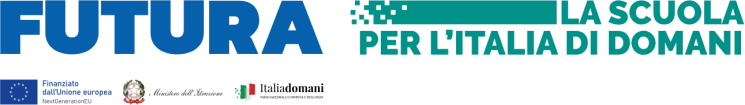 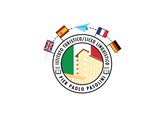 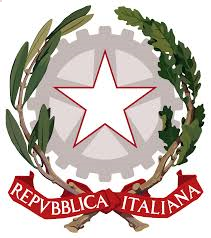 ISTITUTO TECNICO STATALE PER IL TURISMO -  LICEO LINGUISTICO – LICEO DELLE SCIENZE UMANE“PIER PAOLO PASOLINI”20134 MILANO – Via L. Bistolfi, 15 – Tel 02.2104001E-mail: mitn02000x@istruzione.itCod. Fisc. 80132210156 Cod. Mecc. MITN02000Xitspasolini.edAL DIRIGENTE SCOLASTICO dell’ITT/LICEO LINGUISTICO/LICEO SCIENZE UMANE Pasolini di Milano  Via Leonardo Bistolfi,15  ALLEGATO B SCHEDA DI AUTOVALUTAZIONE PER LA  SELEZIONE DI ESPERTOMissione 4 – Istruzione e Ricerca – Componente 1 – Potenziamento dell’offerta dei servizi di istruzione: dagli asili nido alle Università per entrambe le linee di investimento – Linea di investimento 1.4. “Intervento straordinario finalizzato alla riduzione dei divari territoriali nel I e II ciclo della scuola secondaria e alla lotta alla dispersione scolastica” - Codice progetto M4C1I1.4-2022-981 - P-14855– Titolo: Inclusione sociale e lotta al disagioINTERVENTI DI MATEMATICAINTERVENTI DI ITALIANOINTERVENTI DI INGLESEindicatorepunteggiopunt. maxAUTOVALUTAZIONETITOLI CULTURALI(max 30 pp.)Laurea magistrale/specialistica o vecchio ordinamentoPunti 3 per voto fino a 90 + punti 0,2 per ogni voto superiore a 90 + punti 1 per lalode8TITOLI CULTURALI(max 30 pp.)Altri Titoli di Studio e/o Formazione attinenti all’Ambito Tematico2 pp / titolo (altra laurea, dottorato di ricerca, master universitario, specializz.)1 p/ titolo (corso diperfezionamento universitario)6TITOLI CULTURALI(max 30 pp.)Competenze informatiche certificatePunti 1 per ciascuna esperienza2TITOLI CULTURALI(max 30 pp.)Partecipazione a corsi di formazione/aggiornamento attinenti la tematica specificaPunti 1 per ogni corso8TITOLI CULTURALI(max 30 pp.)pubblicazioni scientifiche dotate di ISBN o comunque dotate di contrassegni divalidità editorialeda 0,5 punti a 2 punti6TITOLI PROFESSIONALI(max 50 pp.)Anzianità di servizioPunti 0,5 per anno di servizio5TITOLI PROFESSIONALI(max 50 pp.)Docenza progetti inerenti all’ambito tematico.Punti 4 per ogni incarico20TITOLI PROFESSIONALI(max 50 pp.)Altre esperienze di docenza su tematiche oggetto del moduloPunti 3 per incarico9TITOLI PROFESSIONALI(max 50 pp.)Docenza in progetti su ambiti tematici diversi da quello di riferimentoPunti 1 per ogni incarico5TITOLI PROFESSIONALI(max 50 pp.)Esperienza di collaborazione con enti di formazione/istituti di ricerca/agenzie educative riconosciute per esperienze coerenti con l’Avviso (5pt per ogniesperienza, max. 4 esperienze)Punti 2 per ogni incarico6TITOLI PROFESSIONALI(max 50 pp.)Incarichi di tutor in attività formative inerenti l’ambito tematicoPunti 1 per incarico5Totale del punteggio massimo attribuibileTotale del punteggio massimo attribuibileTotale del punteggio massimo attribuibile80CriteriPuntiMaxAUTOVALUTAZIONETITOLO DI ACCESSOLaurea in Matematica e affini110-103 punti 10102-95 punti 794-86 punti 4 Minore di 86 punti 110Abilitazioni specifiche (Matematica, fisica etc) all’insegnamento conseguita con concorso ordinario. Punti 3 per ogni abilitazione con un max di 05 punti. ( No abilitazioni riservate )5Altri titoli professionali specifici (Matematica). Master. Diplomi. Lauree. Qualifiche. Certificazioni. In questa sezione non si può inserire il titolo utilizzato per la sezione ‘accesso’.Per ogni titolo 2 punti con un max di 1010Esperienza di docente-esperto di Matematica in progetti extracurriculari (pon, por, aree a rischio e a forte processo immigratorio, diritto allo studio, obbligo formativo, formazione superiore, formazione continua, formazione professionale, Circolare Miur 170/2016, Circolare Miur 90/2003, ...). Per avere diritto ad un titolo bisognerà avere cumulato almeno30 ore. Per ogni titolo 2 punti con un max di 25 punti.25Esperienza di insegnamento curriculare in Matematica. Per avere diritto ad un titolo bisognerà aver cumulato un anno di lavoro (con almeno 180 gg di presenza) di cui si dovràfornire la specifica. Per ogni titolo 1 punto con un max di 20 punti.20Esperienza di coordinamento e direzione in progetti extracurriculari di Matematica (por, obbligo formativo, formazione superiore, formazione continua, formazione professionale, Circolare Miur 170/2016, Cicolare Miur 90/2003, ...). L’incarico deve essere stato svolto con formale nomina. Per avere diritto ad un titolo bisognerà avere cumulato almeno 30 ore. Perogni titolo 2 punti con un max di 10 punti.10Conoscenza della piattaforma Indire10Elemento premialeEsperienze pregresse in progettazioni legate alla Matematica (max 5 punti) Formazione sulla didattica della Matematica (max 5 punti)10CriteriPuntiMaxAUTOVALUTAZIONETITOLO DI ACCESSOLaurea in Lettere110-103 punti 10102-95 punti 794-86 punti 4 Minore di 86 punti 110Abilitazioni specifiche (italiano, storia, filosofia, latino, greco) all’insegnamento conseguitacon concorso ordinario. Punti 3 per ogni abilitazione con un max di 05 punti. (No abilitazioni riservate )5Altri titoli professionali specifici (Lettere). Master. Diplomi. Lauree. Qualifiche. Certificazioni. In questa sezione non si può inserire il titolo utilizzato per la sezione ‘accesso’. Per ogni titolo2 punti con un max di 1010Esperienza di docente-esperto di Lingua italiana in progetti extracurriculari (pon, por, aree a rischio e a forte processo immigratorio, diritto allo studio, obbligo formativo, formazione superiore, formazione continua, formazione professionale, Circolare Miur 170/2016, Circolare Miur 90/2003, ...). Per avere diritto ad un titolo bisognerà avere cumulato almeno30 ore. Per ogni titolo 2 punti con un max di 25 punti.25Esperienza di insegnamento curriculare in Italiano, storia, latino e greco.. Per avere diritto ad un titolo bisognerà aver cumulato un anno di lavoro (con almeno 180 gg di presenza) di cui si dovrà fornire la specifica. Per ogni titolo 1 punto con un max di 20punti.20Esperienza di coordinamento e direzione in progetti extracurriculari di Italiano (por, obbligo formativo, formazione superiore, formazione continua, formazione professionale, Circolare Miur 170/2016, Cicolare Miur 90/2003, ...). L’incarico deve essere stato svolto con formale nomina. Per avere diritto ad un titolo bisognerà avere cumulato almeno 30 ore. Per ognititolo 2 punti con un max di 10 punti.10Conoscenza della piattaforma Indire10Elemento premialeEsperienze pregresse in progettazioni legate alla lingua italiana (max 5 punti) Formazione sulla didattica della lingua italiana (max 5 punti)10CriteriPuntiMaxAUTOVALUTAZIONETITOLO DI ACCESSOLaurea in Lingua e letteratura inglese110-103 punti 10102-95 punti 794-86 punti 4Minore di 86 punti 110Abilitazioni specifiche (Inglese) all’insegnamento conseguita con concorso ordinario. Punti 3 per ogni abilitazione con un max di 05 punti. ( No abilitazioni riservate )5Altri titoli professionali specifici (inglese). Master. Diplomi. Lauree. Qualifiche. Certificazioni. In questa sezione non si può inserire il titolo utilizzato per la sezione ‘accesso’. Per ogni titolo2 punti con un max di 1010Esperienza di docente-esperto di inglese in progetti extracurriculari (pon, por, aree a rischio e a forte processo immigratorio, diritto allo studio, obbligo formativo, formazione superiore, formazione continua, formazione professionale, Circolare Miur 170/2016, Circolare Miur 90/2003, ...). Per avere diritto ad un titolo bisognerà avere cumulato almeno 30 ore. Perogni titolo 2 punti con un max di25 punti.25Esperienza di insegnamento curriculare in lingua inglese. Per avere diritto ad un titolo bisognerà aver cumulato un anno di lavoro (con almeno 180 gg di presenza) di cui si dovràfornire la specifica. Per ogni titolo 1 punto con un max di 20 punti.20Esperienza di coordinamento e direzione in progetti extracurriculari di inglese (por, obbligo formativo, formazione superiore, formazione continua, formazione professionale, Circolare Miur 170/2016, Cicolare Miur 90/2003, ...). L’incarico deve essere stato svolto con formale nomina. Per avere diritto ad un titolo bisognerà avere cumulato almeno 30 ore. Per ognititolo 2 punti con un max di 15 punti.10Conoscenza della piattaforma Indire10Elemento premialeEsperienze pregresse in progettazioni legate alla lingua inglese (max 5 punti) Formazione sulla didattica della lingua inglese (max 5 punti)10